Praise, my soul, the King of heaven   AMNS 192      Melody: Praise, My Soul      8 7. 8 7. 8 7.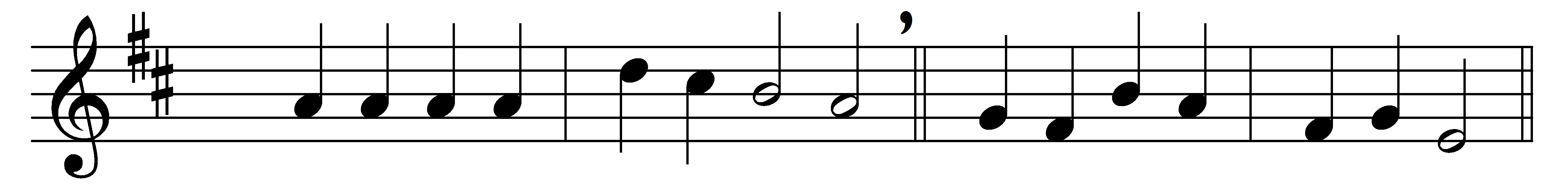 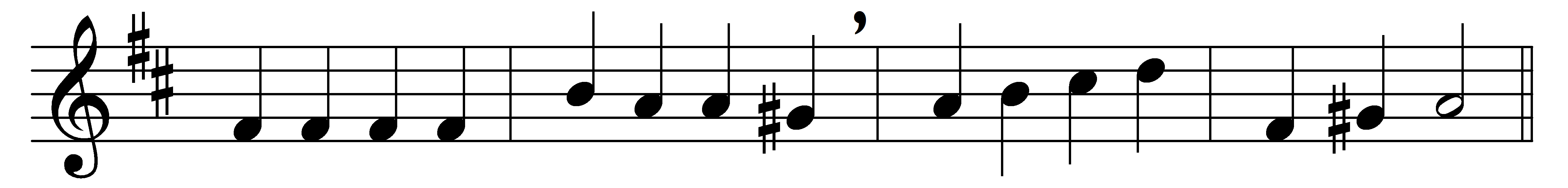 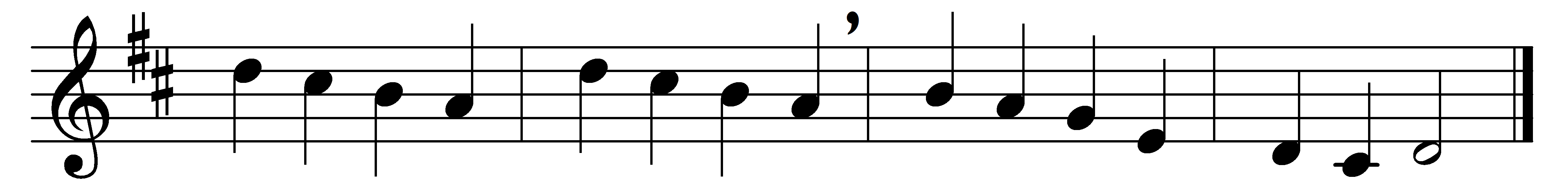 Praise, my soul, the King of heaven,to his feet thy tribute bring;ransomed, healed, restored, forgiven,who like me his praise should sing?Alleluia, Alleluia,praise the everlasting King.Praise him for his grace and favourto our fathers in distress;praise him still the same as ever,slow to chide, and swift to bless:Alleluia, Alleluia,glorious in his faithfulness.Father-like, he tends and spares us,well our feeble frame he knows;in his hands he gently bears us,rescues us from all our foes:Alleluia, Alleluia,widely as his mercy flows.Angels, help us to adore him;ye behold him face to face;sun and moon, bow down before him,dwellers all in time and space:Alleluia, Alleluia,praise with us the God of grace.Words: Henry Francis Lyte (1793-1847)Music: John Goss (1800-1880)